PANORAMA DELL'ANALISI COMPETITIVA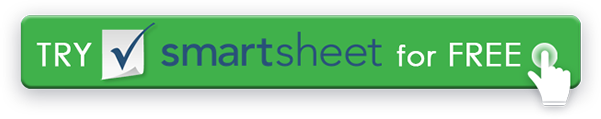 Completa il modello per la tua azienda, quindi completa il modello per ogni concorrente. Dopo aver completato questo modulo, potresti scoprire che i tuoi concorrenti non sono chi pensi che siano.PERCHÉ CONDURRE QUESTA ANALISI?PERCHÉ CONDURRE QUESTA ANALISI?Annota la domanda a cui stai cercando di rispondere o l'obiettivo di questa analisi.Annota la domanda a cui stai cercando di rispondere o l'obiettivo di questa analisi.Annota la domanda a cui stai cercando di rispondere o l'obiettivo di questa analisi.Annota la domanda a cui stai cercando di rispondere o l'obiettivo di questa analisi.PERCHÉ CONDURRE QUESTA ANALISI?PERCHÉ CONDURRE QUESTA ANALISI?LA TUA AZIENDACONCORRENTE 1CONCORRENTE 2CONCORRENTE 3PROFILOPANORAMICAPROFILOVANTAGGIO COMPETITIVO
Che valore offrite ai clienti?PROFILO MARKETINGMERCATO DI RIFERIMENTOPROFILO MARKETINGSTRATEGIE DI MARKETINGPROFILO PRODOTTOPRODOTTI & SERVIZIPROFILO PRODOTTOPREZZI E COSTIPROFILO PRODOTTOCANALI DI DISTRIBUZIONEANALISI SWOTFallo per la tua azienda e per i tuoi concorrenti. I tuoi punti di forza dovrebbero supportare le tue opportunità e contribuire a ciò che definisci come il tuo vantaggio competitivo.Fallo per la tua azienda e per i tuoi concorrenti. I tuoi punti di forza dovrebbero supportare le tue opportunità e contribuire a ciò che definisci come il tuo vantaggio competitivo.Fallo per la tua azienda e per i tuoi concorrenti. I tuoi punti di forza dovrebbero supportare le tue opportunità e contribuire a ciò che definisci come il tuo vantaggio competitivo.Fallo per la tua azienda e per i tuoi concorrenti. I tuoi punti di forza dovrebbero supportare le tue opportunità e contribuire a ciò che definisci come il tuo vantaggio competitivo.Fallo per la tua azienda e per i tuoi concorrenti. I tuoi punti di forza dovrebbero supportare le tue opportunità e contribuire a ciò che definisci come il tuo vantaggio competitivo.ANALISI SWOTPUNTI DI FORZAANALISI SWOTDEBOLEZZEANALISI SWOTOPPORTUNITÀANALISI SWOTMINACCEDISCONOSCIMENTOTutti gli articoli, i modelli o le informazioni fornite da Smartsheet sul sito Web sono solo di riferimento. Mentre ci sforziamo di mantenere le informazioni aggiornate e corrette, non rilasciamo dichiarazioni o garanzie di alcun tipo, esplicite o implicite, circa la completezza, l'accuratezza, l'affidabilità, l'idoneità o la disponibilità in relazione al sito Web o alle informazioni, agli articoli, ai modelli o alla grafica correlata contenuti nel sito Web. Qualsiasi affidamento che fai su tali informazioni è quindi strettamente a tuo rischio.